Atomic Mass Worksheet DEFINITIONS (Please use your journal for definitions instead of the book):ATOMIC NUMBER: __________________________________________________________ATOMIC MASS: _____________________________________________________________NUCLEUS: __________________________________________________________________If an atom has an atomic number of 8, how many protons does the atom have?   _______ protons.Which is also equal to the number of (circle all that apply)  Protons     Neutrons     Electrons What are the three sub-atomic particles and why are they identified as sub-atomic? ________________________________________________________________________________How many times smaller is the mass of an electron compared to a proton?_______ x smaller.What is between the electrons in the electron cloud and the neutrons and protons _________________________________________________________________________Is the mass of electrons considered when calculating atomic mass?    Yes  /  No  Are the electrons moving in a perfect orbit? Yes / No, explain… _______________________________________________________________________________________________Fill in the blank with the correct term 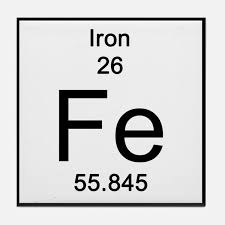 What is the atomic mass of an atom containing 7 electrons, 4 neutrons, and 6 protons?______amu  What would the atomic mass be if the same atom had 9 electrons?  _________ amuAn atom has an atomic number of 25 and a mass number of 50.how many neutrons does the atom have? _______________How many electrons does the above element have? _________     The atomic mass of an element can be found by adding the ____________ and ___________. What has caused atomic theory to change over time? ______________________________________________________________________________Which part of the atom contains nearly all of the mass? __________________________________Which part of the atom contains the least amount of mass? _________________________________________________________________________How many neutrons does atom A have if it’s atomic number is 15 and an atomic mass of 35. _______________________________________________________________________________What is the difference in the number of neutrons of atom A and atom B if atom B has an atomic number of 30 and an atomic mass of 40? _________________________________Students are investigating atomic motion. What can they conclude is the same for all atoms?___________________________________________________________________How does the movement of atoms in a solid compare to a gas? _____________________               ______________________________________________